KLAS V- VI ŚRODA 26.09.2018r. 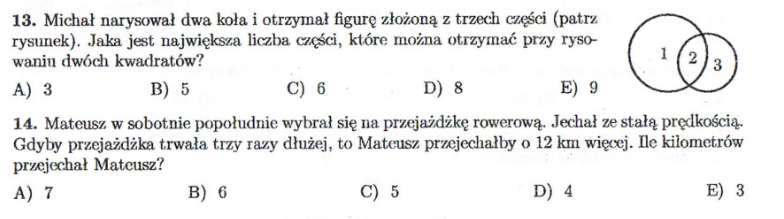 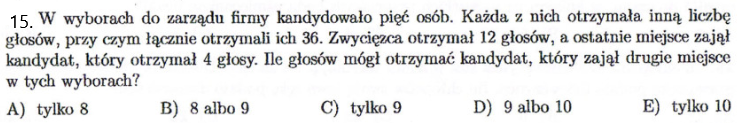 CZWARTEK 27.09.2018r.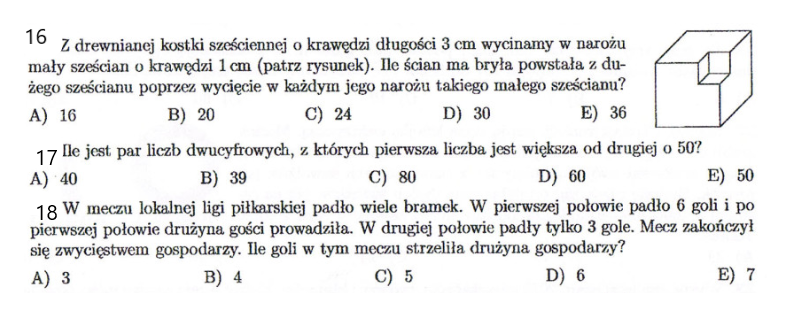 